Program Booklet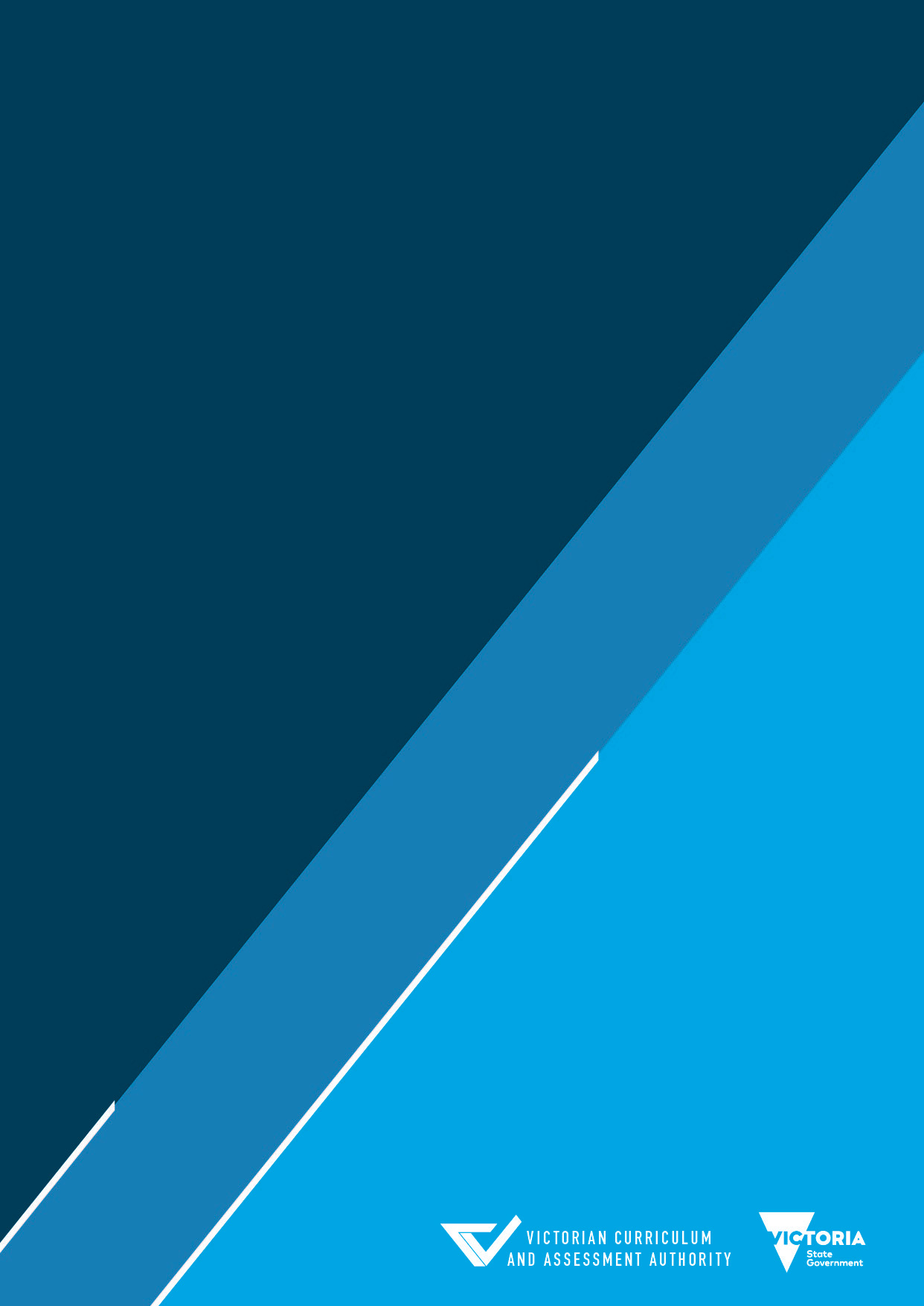 IncorporatingCUA20215 Certificate II in Creative Industries (Release 1)CUA31015 Certificate III in Screen and Media (Release 2)January 2020This program was first implemented in January 2016Modification history Authorised and published by the Victorian Curriculum and Assessment Authority
Level 7, 2 Lonsdale Street
Melbourne VIC 3000ISBN: 978-1-74010-120-2© Victorian Curriculum and Assessment Authority 2020No part of this publication may be reproduced except as specified under the Copyright Act 1968 or by permission from the VCAA. Excepting third-party elements, schools may use this resource in accordance with the VCAA educational allowance. For more information go to https://www.vcaa.vic.edu.au/Footer/Pages/Copyright.aspx. The VCAA provides the only official, up-to-date versions of VCAA publications. Details of updates can be found on the VCAA website at www.vcaa.vic.edu.au.This publication may contain copyright material belonging to a third party. Every effort has been made to contact all copyright owners. If you believe that material in this publication is an infringement of your copyright, please email the Copyright Officer vcaa.copyright@edumail.vic.gov.auCopyright in materials appearing at any sites linked to this document rests with the copyright owner/s of those materials, subject to the Copyright Act. The VCAA recommends you refer to copyright statements at linked sites before using such materials.The VCAA logo is a registered trademark of the Victorian Curriculum and Assessment Authority.ContentsIntroduction	1Program development	1Program information	1Industry overview	1Training package	1Qualifications / packaging rules	2VCE VET Program details	3Aims	3Program structure	3Scored assessment	3VCE VET Credit	4Nominal hour duration	4Duplication	4Sequence	4VCE VET Creative and Digital Media program structure	6CUA20215 Certificate II in Creative Industries (Release 1)	6CUA31015 Certificate III in Screen and Media (Release 2)	8Screen and Media Elective Bank	9Study Score	10ATAR Contribution	11Structured workplace learning	11SWL Recognition	12Work health and safety	12Additional information	13VCE Season of Excellence	13Pathways	14Appendix – Sample programs	15Sample 1: CUA20215 Certificate II in Creative Industries (Release 1)	15Sample 2: CUA31015 Certificate III in Screen and Media (Release 2)	16Sample 3: CUA31015 Certificate III in Screen and Media (Release 2)	17Sample 4: CUA31015 Certificate III in Screen and Media (Release 2)	18IntroductionVCE VET programs are vocational training programs approved by the Victorian Curriculum and Assessment Authority (VCAA). VCE VET programs lead to nationally recognised qualifications, thereby offering students the opportunity to gain both the VCE and a nationally portable vocational education and training (VET) certificate. VCE VET programs:are fully recognised within the Units 1 to 4 structure of the Victorian Certificate of Education (VCE) and therefore may contribute towards satisfactory completion of the VCE. VCE VET units have equal status with other VCE studiesmay contribute to the satisfactory completion of the Victorian Certificate of Applied Learning (VCAL)function within the National Training Framework.Program development	This iteration of the VCE VET Creative and Digital Media program was implemented in 2017. It must be used in conjunction with the training package qualifications, CUA20215 Certificate II in Creative Industries and CUA31015 Certificate III in Screen and Media. This revision to the VCE VET Creative and Digital Media program is a consequence of the revision to the CUA Creative Arts and Culture Training Package. The VCE VET Creative and Digital Media program provides students with the knowledge and skills to enhance their employment prospects in the Screen and Media and creative arts industries.Program informationThis program booklet must be read in conjunction with the VCE VET Program Guide and the nationally endorsed CUA Creative Arts and Culture Training Package.Industry overviewTraining packageCreative activity has become interdisciplinary and traditional boundaries between art forms, individual practitioners and institutions are breaking down.  Traditional artisan skills must be complemented by practical business skills. Research consistently shows that most arts practitioners are sole operators or contractors who support themselves, in whole or in part, by performing their craft or skill.Digital technologies have changed the way many creative products are generated, distributed and marketed. They have challenged existing business practices and brought about new business models, such as crowd-funding and customer co-creation.As a result of industry changes outlined above, in 2015 five separate training packages were consolidated into the CUA Creative Arts and Culture Training Package. The VCE VET Creative and Digital Media Program allows for credit in VCE/VCAL, and nationally recognised qualifications.  These qualifications are drawn from the CUA Creative Arts and Culture Training Package (Release 4.1) which can be found at: <training.gov.au/Training/Details/CUA>.Qualifications / packaging rulesCUA20215 Certificate II in Creative Industries (Release 1)Students must achieve ten units of competency to gain CUA20215 Certificate II in Creative Industries, including:three core units of competency seven elective units of competency of which4 units must be selected from Group A 3 units may be from Group A or Group B or from any currently endorsed training package qualification or accredited course at Certificate II or III level.This qualification reflects the role of individuals with the skills and knowledge to perform in a range of varied activities in the creative industries where there is a clearly defined range of contexts. Activities are of limited complexity with required actions clearly defined.Pathways may include employment into roles such as community radio production assistant and community television production assistant.For further information, visit <training.gov.au/Training/Details/CUA20215>.CUA31015 Certificate III in Screen and Media (Release 2)Students must achieve eleven units of competency to gain CUA31015 Certificate III in Screen and Media, including:three core units of competency eight elective units of competency consisting of:6 units must be selected from the electives listed in the qualification2 units may be from any currently endorsed Training Package qualification or accredited course at Certificate II, III, or IV level.Elective units must be relevant to the work environment and the qualification, maintain the integrity of the AQF alignment and contribute to a valid vocational outcome.This qualification reflects the role of a skilled operator in digital video, radio and online content creation, or a skilled assistant in the film and television production services who applies a broad range of competencies in a varied work context, using some discretion and judgement and relevant theoretical knowledge.Pathways may include employment into roles such as: media technician, camera and lighting assistant, community program maker/presenter.For further information, visit <training.gov.au/Training/Details/CUA31015>.VCE VET Program detailsAimsThe VCE VET Creative and Digital Media program aims to:provide participants with the knowledge, skills, and competency that will enhance their employment prospects in the creative and digital media industriesenable participants to gain a recognised credential and to make an informed choice of vocation or career path.Program structureThe VCE VET Creative and Digital Media program offers two distinct options: a certificate II with VCE credit at Units 1 and 2 level; a certificate III with VCE credit at Units 1 to 4 level. Certificate II is typically completed over one year and certificate III typically completed over two years. The identified units of competency in the VCE VET Creative and Digital Media program have been selected for recognition purposes and may vary from the qualification packaging rules.CUA20215 Certificate II in Creative Industries Certificate II comprises 10 units of competency: three compulsory units and a minimum of seven elective units. Students may choose electives from a variety of sector specific units: camera/cinematography, broadcasting, lighting, animation and digital effects.  CUA31015 Certificate III in Screen and MediaCertificate III comprises a minimum of 11 units of competency: 3 compulsory units and a minimum of eight elective units.Scored assessmentScored assessment is available for the CUA31015 Certificate III in Screen and Media qualification. To gain a study score a student must:be assessed as competent in the prescribed training,complete all scored VCE VET assessments andcomplete an end of year examination.VCE VET Credit Students undertaking the VCE VET Certificate II in Creative Industries will be eligible for: up to three VCE VET units at Units 1 and 2 level.On successful completion of the VCE VET Certificate III in Screen and Media, students will be eligible for:up to two VCE VET units at Units 1 and 2 level anda VCE VET Units 3 and 4 sequence.Note: Students may undertake additional units to complete the CUA31015 Certificate III in Screen and Media. Credit will accrue on the basis of 90 hours per VCE VET unit. Additional credit may accrue depending on the units of competency completed.In order to qualify for a non scored Units 3 and 4 sequence as an alternative to the scored Units 3 and 4 sequence, students will be required to undertake the compulsory units and at least 250 hours of training from the screen and media elective bank.VCE VET credit will accrue in the following order: Units 1, 2, 3, 4, 3, 4. Unit 1 and 2 credits and units for the non-scored Units 3 and 4 sequence may be accumulated over more than one year. All the units in the scored Units 3 and 4 sequence must be undertaken in the one year.Nominal hour durationNominal hours represent the supervised structured learning and assessment activities required to sufficiently address the content of each unit of competency.Nominal hours are used to determine credit into the VCE or VCAL for VET units of competency.DuplicationWhen a VCE VET program significantly duplicates other VCE studies or VET training in a student’s program, a reduced VCE VET unit entitlement may apply. Credit towards the VCAL may also be reduced due to duplication.No significant duplication has been identified between the VCE VET Creative and Digital Media program and other VCE studies.Dual EnrolmentsWhere students undertake multiple qualifications within the VCE VET Creative and Digital Media program, care must be taken to ensure students enroll in all the units of competency only once. Credit for a unit of competency can only be counted once towards the VCE or VCAL. SequenceCertain units of competency will complement each other, lending to coordinated delivery that minimises content overlap. Units of competency have guidelines on the different situations and delivery contexts, and a range of delivery sequences are possible. The intention of VCE VET programs is to provide students with a qualification that meets industry expectations. The strong advice and assumption of industry bodies is that the quality of the qualification is compromised when foundation training is neglected.The sequencing of units of competency is determined by the registered training organisation, teacher or trainer; however, it is anticipated that a number of the core units of competency will be undertaken in the first year of the program.Schools are advised that the Units 3 and 4 sequences are not designed as stand-alone studies.The VCE VET Units 3 and 4 sequence must be assessed in the same enrolment year to access a study score where available. Students may undertake both the scored VCE VET Units 3 and 4 sequence and where available, additional units of competency from the elective bank in order to achieve an additional non scored VCE VET Units 3 and 4 sequence.VCE VET Creative and Digital Media program structureCUA20215 Certificate II in Creative Industries (Release 1)Notes*	These units of competency can contribute to completion of both Certificate II and Certificate III qualifications.CUA31015 Certificate III in Screen and Media (Release 2)Notes**	Core units in CUA30715 Certificate III in Design Fundamentals†	Visual Communications Specialist Skills Set – ICTSS00054 - 3 UnitsScreen and Media Elective BankNotes**	Core units in CUA30715 Certificate III in Design Fundamentals†	Visual Communications Specialist Skills Set – ICTSS00054 - 3 UnitsStudy ScoreA study score is available for the VCE VET Creative and Digital Media program.VCE VET Creative and Digital Media offers a scored program option. To be eligible for a study score students must: satisfactorily complete all the units of competency required in the Units 3 and 4 sequence,be assessed in accordance with the tools and procedures specified in the VCE VET Assessment Guide and program specific assessment plan templates published annually on the VCAA website,undertake an examination in the end-of-year examination period, based on the underpinning knowledge and skills in the compulsory units of competency in the Units 3 and 4 sequence, and in accordance with the current examination specifications.Units 3 and 4 of the Creative and Digital Media program must be delivered and assessed in a single enrolment year.The study score for the VCE VET Creative and Digital Media program is based on evidence from two sources: coursework tasks and an examination. The assessment of three VCE VET coursework tasks does not replace the qualification assessments. Both tend to be complementary and may be integrated. Tasks may be designed with both assessment purposes in mind.For further information on scored assessment refer to the VCE VET Assessment Guide, which contains information relating to study scores for VCE VET programs. It includes an overview of study score assessment, advice regarding the development of coursework tasks, and integration of study scores with competency assessment.The assessment guide also contains generic templates, scoring criteria and other coursework assessment records: 
<www.vcaa.vic.edu.au/assessment/vet-assessment/Pages/VCEVETProgramsScoredAssessment.aspx>.Advice relating to the VCE VET Creative and Digital Media program is published on the VCAA website and updated annually: <https://www.vcaa.vic.edu.au/curriculum/vet/vce-vet-programs/Pages/creativedigitalmedia.aspx>.ATAR ContributionStudents wishing to receive an ATAR contribution for the VCE VET Creative and Digital Media program Units 3 and 4 sequence must undertake scored assessment for the purpose of achieving a study score. This study score can contribute directly to the ATAR, either as one of the student's best four studies (the primary four) or as a fifth or sixth study increment. Where a student elects not to receive a study score no contribution to the ATAR will be available. Where an additional non-scored VCE VET Units 3 and 4 sequence is undertaken students may be eligible for a fifth or sixth study increment. The increment is awarded by the Victorian Tertiary Admissions Centre (VTAC). Further information can be found on the VTAC website: study rules: <www.vtac.edu.au/results-offers/atar-explained/study-rules>study groupings: <www.vtac.edu.au/results-offers/atar-explained/study-groupings>.Increments for non scored Units 3 and 4 sequences for VCE VET programs will be calculated using 10% of the fourth study score of the primary four.Structured workplace learningThe VCAA has determined that Structured Workplace Learning (SWL) is an appropriate and valuable component of all VCE VET programs. SWL involves on-the-job training in which students are required to master a designated set of skills and competencies related to VCE VET programs.SWL complements the training undertaken at the school/RTO. It provides the context for:enhancement of skills development,practical application of industry knowledge,assessment of units of competency, as determined by the RTO andincreased employment opportunities.The VCAA strongly recommends that students undertake a minimum of 80 hours of SWL for the VCE VET Creative and Digital Media program. SWL should be spread across the duration of the training program.Further details regarding SWL, the SWL Portal and the Department of Education and Training SWL Manual are available on online: <www.education.vic.gov.au/school/teachers/teachingresources/careers/work/Pages/structuredlearning.aspx>.The SWL Manual outlines roles and responsibilities of the student, parent, employer and principal; procedures and guidelines for placing students in the workplace; and relevant policy and legislation. The manual also has a link to Ministerial Order 55 and the SWL Arrangement form.SWL RecognitionStructured Workplace Learning recognition (SWL R) involves the development and maintenance of the Workplace Learning Record (WLR) by the student. The work placement must be in an industry area aligned to the VET certificate drawn from the VCE VET Creative and Digital Media program. The completion of the WLR is a requirement for recognition by the VCAA for VCE and VCAL credit. The VCE VET Creative and Digital Media program offers SWL recognition. Further details are available at: <www.vcaa.vic.edu.au/curriculum/vet/swl-vet/Pages/SWL-recognition.aspx>.Work health and safetySchools/RTOs must ensure that Work Health and Safety (WHS) issues are fully addressed in the training program.The principal is responsible for ensuring the school meets its responsibilities for students in SWL arrangements.Where the student will be employed under an SWL arrangement, the principal must be satisfied that the student is undertaking training in the WHS unit of competency before the arrangement can be entered into.Students must be informed of the significance of work-related hazards. They must understand the need for, and the nature of, workplace risk controls such as safe working procedures and the use of personal protective clothing and equipment.Schools must also be satisfied, through their review of the acknowledgment provided by employers on the SWL Arrangement form, that the workplace in question and the activities proposed will not expose a student to risk during their structured work placement.Employers must view their duty of care towards students as essentially no different from that owed to their employees. They must understand that students cannot be expected to possess the judgment or maturity to undertake any task that presents potential risk. This means that no student may be exposed at any time to dangerous plant machinery, equipment, substances, work environments or work practices.On the first morning of their placement, students should be introduced to their supervisor and provided with a formal induction to the workplace. This will include first aid, emergency and incident reporting arrangements.The student should be given an orientation tour of the workplace and any excluded areas or activities should be pointed out. Students should be instructed to report without delay anything they feel may be unsafe. They should be encouraged to ask for help or further instruction if they are not sure of the correct way to carry out any task.Close supervision of students undertaking SWL is essential. Supervisors nominated by the employer must understand all requirements for safely managing the student’s activities. Supervisors must understand that a student may not fully grasp information or instructions the first time they are told. They should encourage students to ask for help if they have forgotten or if they experience difficulty in putting information into practice.The WorkSafe Victoria website makes available useful resources: <www.worksafe.vic.gov.au>.Additional informationFor updates or information relating to this program refer to:the VCE VET Creative and Digital Media program web page: <https://www.vcaa.vic.edu.au/curriculum/vet/vce-vet-programs/Pages/creativedigitalmedia.aspx>the VCAA Bulletin: <www.vcaa.vic.edu.au/news-and-events/bulletins-and-updates/bulletin/Pages/index.aspx>the Get VET web page for videos, success stories, flowcharts and posters designed to support teachers in engaging, informing and inspiring students and parents about VET Delivered to Secondary Students: <www.vcaa.vic.edu.au/getvet>.VCE Season of ExcellenceHigh quality works created by students who complete this VCE VET program are eligible to apply for the VCE Season of Excellence. For further information, visit: <www.vcaa.vic.edu.au/Pages/excellenceawards/seasonofexcellence/index.aspx>.PathwaysAppendix – Sample programs Sample 1: CUA20215 Certificate II in Creative Industries (Release 1)The following sample program may provide:completion of CUA20215 Certificate II in Creative Industriesthree VCE VET units at Units 1 and 2 levelNotes*	These units of competency can contribute to completion of both Certificate II and Certificate III qualifications.Sample 2: CUA31015 Certificate III in Screen and Media (Release 2)This sample program may provide:completion of CUA31015 Certificate III in Screen and Mediathree VCE VET units at Units 1 and 2 levela VCE VET Units 3 and 4 sequence and a study scoreNotes**	Core units in CUA30715 Certificate III in Design Fundamentals†	Visual Communications Specialist Skills Set – ICTSS00054 - 3 UnitsSample 3: CUA31015 Certificate III in Screen and Media (Release 2)This sample program may provide:completion of CUA31015 Certificate III in Screen and Mediatwo VCE VET units at Units 1 and 2 levela VCE VET non scored Units 3 and 4 sequencecompletion of Visual Communications Specialist Skills Set – ICTSS00054Notes**	Core units in CUA30715 Certificate III in Design Fundamentals†	Visual Communications Specialist Skills Set – ICTSS00054 - 3 UnitsSample 4: CUA31015 Certificate III in Screen and Media (Release 2)This sample program may provide:completion of CUA31015 Certificate III in Screen and Mediatwo VCE VET units at Units 1 and 2 levela VCE VET Units 3 and 4 sequence and a study scorea VCE VET non scored Units 3 and 4 sequencecompletion of Visual Communications Specialist Skills Set – ICTSS00054Notes**	Core units in CUA30715 Certificate III in Design Fundamentals†	Visual Communications Specialist Skills Set – ICTSS00054 - 3 UnitsVersionStatusRelease DateComments3.0CurrentJanuary 2020Updated imported units of competency from FSK – Foundation Skills Training Package2.0SupersededJanuary 2019New release of CUA31015. Updated elective bank in CUA310151.1SupersededJanuary 2018Updated program information and advice1.0SupersededOctober 2016Original ProgramContact us if you need this information in an accessible format - for example, large print or audio.Telephone (03) 9032 1635 or email vcaa.media.publications@edumail.vic.gov.auCodeUnit TitleNominal
 HoursUnits 1 and 2Units 1 and 2Units 1 and 2Compulsory units:Compulsory units:Compulsory units:BSBWOR203Work effectively with others15CUAIND201Develop and apply creative arts industry knowledge20CUAWHS302Apply work health and safety practices10Subtotal:Subtotal:45Electives: Select a minimum of seven electives to a minimum of 135 nominal hours:Four or more electives must be selected from Group AUp to three electives can be selected from Group BStudents may receive the Certificate II in Creative Industries without undertaking 135 hours of electives; however, they will not be eligible to receive two units of credit at Units 1 and 2 level.Electives: Select a minimum of seven electives to a minimum of 135 nominal hours:Four or more electives must be selected from Group AUp to three electives can be selected from Group BStudents may receive the Certificate II in Creative Industries without undertaking 135 hours of electives; however, they will not be eligible to receive two units of credit at Units 1 and 2 level.Electives: Select a minimum of seven electives to a minimum of 135 nominal hours:Four or more electives must be selected from Group AUp to three electives can be selected from Group BStudents may receive the Certificate II in Creative Industries without undertaking 135 hours of electives; however, they will not be eligible to receive two units of credit at Units 1 and 2 level.Elective Group A:Elective Group A:Elective Group A:BSBCRT101 *Apply critical thinking techniques20BSBCRT301 *Develop and extend critical and creative thinking skills40BSBCUS201 *Deliver a service to customers40BSBDES201 *Follow a design process40BSBDES202 *Evaluate the nature of design in a specific industry context30BSBDIV301 *Work effectively with diversity30BSBWOR202Organize and complete daily work activities20BSBWOR204Use business technology20CPCCOHS1001A *Work safely in the construction industry6CPCCVE1011AUndertake a basic construction project40CUAACD101Use basic drawing techniques50CUAACD201 *Develop drawing skills to communicate ideas60CUAFOH201Undertake routine front of house duties60CUAFOH202Usher patrons30CUALGT201 *Develop basic lighting skills and knowledge30CUAMPF101Develop skills to play or sing music70CUAMPF102Develop ensemble skills to perform simple musical parts70CUAPRP201Develop basic prop construction skills20CUASCE201Develop basic scenic art skills20CUASCE202Prepare and prime scenic art cloths25CUASCE203Repair, maintain and alter scenic art15CUASET201Develop basic skills in set construction65CUASOU201Develop basic audio skills and knowledge40CUASOU202 *Perform basic sound editing30CUASOU203 *Assist with sound recordings35CUASOU204 *Mix sound in a broadcasting environment 20CUASTA201Develop basic staging skills20CUASTA202Assist with bump in and bump out of shows80CUAVSS201Develop basic vision system skills20ICTTEN202Use hand and power tools40LMTCL2001BUse a sewing machine40LMTCL2003BIdentify fibres and fabrics50LMTCL2011BDraw and interpret a basic sketch30SIRXSLS002AAdvise on products and services30SITTTSL201Operate an online information system40SITXCCS201Provide visitor information35SITXCOM201Show social and cultural sensitivity20SITXFIN201Process financial transactions25SITXFSA101Use hygienic practices for food safety15Elective Group B:Elective Group B:Elective Group B:BSBCMM201Communicate in the workplace40BSBINM201Process and maintain workplace information30BSBINN201 *Contribute to workplace innovation35BSBITU201Produce simple word processed documents60BSBITU202Create and use spreadsheets30BSBLED101Plan skills development20BSBLIB303Provide multimedia support30BSBSUS201 *Participate in environmentally sustainable work practices20CUAAIR201 *Develop techniques for presenting information on air30CUACAM201 *Assist in a basic camera shoot30CUADIG201 *Maintain interactive content30CUADIG202Develop digital imaging skills50CUAPOS201 *Perform basic vision and sound editing40CUARES201 *Collect and organise content for broadcast or publication20HLTAID002Provide basic emergency life support12ICPDMT296Create and test an interactive CD-ROM/DVD20ICTICT203Operate application software packages60ICTICT204Operate a digital media technology package40ICTWEB201 *Use social media tools for collaboration and engagement20LMTCL1001BProduce a simple garment40LMTML1001AMake a simple head piece40Maximum of three units may come from:Maximum of three units may come from:Maximum of three units may come from:FSKDIG003Use digital technology for routine workplace tasks15FSKLRG009Use strategies to respond to routine workplace problems15FSKLRG011Use routine strategies for work-related learning10FSKOCM003Participate in simple spoken interactions at work10FSKRDG007Read and respond to simple workplace information15Minimum for Units 1 and 2:Minimum for Units 1 and 2:180CodeCodeUnit TitleReleaseNominal
 HoursUnits 1 and 2Units 1 and 2Units 1 and 2Units 1 and 2Units 1 and 2Compulsory:Compulsory:Compulsory:Compulsory:Compulsory:BSBCRT301Develop and extend critical and creative thinking skillsDevelop and extend critical and creative thinking skillsDevelop and extend critical and creative thinking skills40BSBWHS201 **Contribute to health and safety of self and othersContribute to health and safety of self and othersContribute to health and safety of self and others20CUAIND301Work effectively in the creative arts industryWork effectively in the creative arts industryWork effectively in the creative arts industry50Subtotal:Subtotal:Subtotal:Subtotal:110Select a minimum of three electives from the Screen and Media Elective Bank to a minimum of 70 hoursSelect a minimum of three electives from the Screen and Media Elective Bank to a minimum of 70 hoursSelect a minimum of three electives from the Screen and Media Elective Bank to a minimum of 70 hoursSelect a minimum of three electives from the Screen and Media Elective Bank to a minimum of 70 hoursMinimum for Units 1 and 2:Minimum for Units 1 and 2:Minimum for Units 1 and 2:Minimum for Units 1 and 2:180Units 3 and 4Units 3 and 4Units 3 and 4ReleaseNominal
HoursBSBDES302 **BSBDES302 **Explore and apply the creative design process to 2D forms150CUAANM301CUAANM301Create 2D digital animations135CUADIG302CUADIG302Author interactive sequences140CUADIG304 †CUADIG304 †Create visual design components130CUAWRT301CUAWRT301Write content for a range of media140Total for Units 3 and 4:Total for Units 3 and 4:Total for Units 3 and 4:Total for Units 3 and 4:195Total:Total:Total:Total:375CodeUnit TitleNominal
 HoursAHCILM306AFollow Aboriginal cultural protocols40BSBCON401Work effectively in a business continuity context40BSBCRT101Apply critical thinking techniques20BSBCUS201Deliver a service to customers40BSBDES201 **Follow a design process40BSBDES202Evaluate the nature of design in a specific industry context30BSBDES303 **Explore and apply creative design process to 3D forms50BSBDIV301Work effectively with diversity30BSBFIA301Maintain financial records60BSBINN201Contribute to workplace innovation35BSBINN301Promote innovation in a team environment40BSBSUS201Participate in environmentally sustainable work practices20CPCCOHS1001AWork safely in the construction industry6CUAACD201Develop drawing skills to communicate ideas60CUAAIR201Develop techniques for presenting information on air30CUAAIR301Present programs on air30CUAAIR302Develop techniques for presenting to camera30CUAANM302Create 3D digital animations75CUAANM303Create 3D digital models75CUABRD301Perform basic transmission operations40CUABRD302Provide production support for television productions50CUABRD303Prepare video material for television transmission40CUACAM201Assist with a basic camera shoot30CUACAM301Shoot material for screen productions60CUACAM302Rig camera infrastructure30CUACMP311Implement copyright arrangements20CUADIG201Maintain interactive content30CUADIG301 †Prepare video assets30CUADIG303Produce and prepare photo images20CUAGMT301Repair and maintain production equipment25CUALGT201Develop basic lighting skills and knowledge30CUALGT301Operate basic lighting30CUALGT303Install and test lighting equipment30CUAPOS201Perform basic vision and sound editing40CUAPPM302Plan and prepare program content60CUARES201Collect and organise content for broadcast or publication20CUASOU202Perform basic sound editing30CUASOU203Assist with sound recordings35CUASOU204Mix sound in a broadcasting environment20CUASOU304Prepare audio assets30CUASOU305Compile audio material for broadcast30CUASOU307Record and mix a basic music demo40CUASOU308Install and disassemble audio equipment40CUASOU309Restore audio tracks35CUASOU310Analyse soundtracks35CUASOU405Record sound60CUAWRT302Write simple stories30HLTAID003Provide first aid18ICTICT306Migrate to new technology20ICTICT308Use advanced features of computer applications40ICTWEB201Use social media tools for collaboration and engagement20ICTWEB303 †Prepare digital images for the web30Maximum of two units may be selected from the following:Maximum of two units may be selected from the following:Maximum of two units may be selected from the following:BSBDES301 **Explore use of colour40BSBDES304 **Source and apply design industry knowledge20CUAACD301 **Produce drawings to communicate ideas80ICPPRP225Produce graphics using a graphics application60ICTPRG301Apply introductory programming techniques40Certificate IICertificate III in Screen and MediaCertificate III in Screen and MediaCertificate III in Screen and MediaCertificate IIICertificate IV in Screen and MediaSpecialisations in:Interactive MediaSpecialist Make-up ServicesCertificate IVDiploma of Screen and MediaSpecialisations in:Interactive MediaSpecialist Make-up ServicesDiplomaAdvanced Diploma of Screen and MediaAdvanced Diploma of Screen and MediaAdvanced Diploma of Screen and MediaAdvanced DiplomaHigher EducationBachelor of Communication (Media) Bachelor of Communication (Social Media) Bachelor of Design (Animation and Interactive Media)Bachelor of Design (Communication Design)Bachelor of Design (Digital Media)Bachelor of Media and CommunicationsBachelor of Screen and MediaBachelor of Creative IndustriesBachelor of Content CreationCodeUnit TitleNominal
 HoursUnits 1 and 2Units 1 and 2Units 1 and 2CompulsoryCompulsoryCompulsoryBSBWOR203Work effectively with others15CUAIND201Develop and apply creative arts industry knowledge20CUAWHS302Apply work health and safety practices10Subtotal:Subtotal:45Electives:Electives:Electives:BSBCRT101 *Apply critical thinking techniques20BSBDES201 *Follow a design process40BSBCRT301 *Develop and extend critical and creative thinking skills40CUAACD101Use basic drawing techniques50CUADIG202Develop digital imaging skills50CUADIG201 *Maintain interactive content30ICTICT204Operate a digital media technology package40Subtotal:Subtotal:270Total Sample Program Hours:Total Sample Program Hours:315CodeCodeUnit TitleUnit TitleNominal
 HoursYear 1 - Units 1 and 2Year 1 - Units 1 and 2Year 1 - Units 1 and 2Year 1 - Units 1 and 2Year 1 - Units 1 and 2BSBCRT301Develop and extend critical and creative thinking skillsDevelop and extend critical and creative thinking skillsDevelop and extend critical and creative thinking skills40BSBWHS201 **Contribute to health and safety of self and othersContribute to health and safety of self and othersContribute to health and safety of self and others20CUAIND301Work effectively in the creative arts industryWork effectively in the creative arts industryWork effectively in the creative arts industry50Subtotal:Subtotal:Subtotal:Subtotal:110Electives:Electives:Electives:Electives:Electives:CUADIG303CUADIG303Produce and prepare photo imagesProduce and prepare photo images20BSBDES201 **BSBDES201 **Follow a design processFollow a design process40CUADIG201CUADIG201Maintain interactive contentMaintain interactive content30Total for Units 1 and 2:Total for Units 1 and 2:Total for Units 1 and 2:Total for Units 1 and 2:200Year 2 – Units 3 and 4Year 2 – Units 3 and 4Year 2 – Units 3 and 4Year 2 – Units 3 and 4Year 2 – Units 3 and 4CodeCodeUnit TitleReleaseNominal
 HoursBSBDES302 **BSBDES302 **Explore and apply the creative design process to 2D forms150CUAANM301CUAANM301Create 2D digital animations135CUADIG302CUADIG302Author interactive sequences140CUADIG304 †CUADIG304 †Create visual design components130CUAWRT301CUAWRT301Write content for a range of media  140Total for Units 3 and 4:Total for Units 3 and 4:Total for Units 3 and 4:Total for Units 3 and 4:195Total Sample Program Hours:Total Sample Program Hours:Total Sample Program Hours:Total Sample Program Hours:395CodeCodeUnit TitleNominal
 HoursYear 1 - Units 1 and 2Year 1 - Units 1 and 2Year 1 - Units 1 and 2Year 1 - Units 1 and 2BSBCRT301Develop and extend critical and creative thinking skillsDevelop and extend critical and creative thinking skills40BSBWHS201 **Contribute to health and safety of self and othersContribute to health and safety of self and others20CUAIND301Work effectively in the creative arts industryWork effectively in the creative arts industry50Subtotal:Subtotal:Subtotal:110Electives:Electives:Electives:Electives:BSBCRT101BSBCRT101Apply critical thinking techniques20BSBDES201 **BSBDES201 **Follow a design process40BSBDES303 **BSBDES303 **Explore and apply creative design process to 3D forms50Total for Units 1 and 2:Total for Units 1 and 2:Total for Units 1 and 2:220Year 2 – Units 3 and 4Year 2 – Units 3 and 4Year 2 – Units 3 and 4Year 2 – Units 3 and 4ICTWEB303 †ICTWEB303 †Prepare digital images for the web30CUADIG201CUADIG201Maintain interactive content30CUADIG301 †CUADIG301 †Prepare video assets30CUAANM302CUAANM302Create 3D digital animations75CUADIG304 †CUADIG304 †Create visual design components30Total for Units 3 and 4:Total for Units 3 and 4:Total for Units 3 and 4:195Total Sample Program Hours:Total Sample Program Hours:Total Sample Program Hours:415CodeCodeUnit TitleUnit TitleNominal
 HoursYear 1 - Units 1 and 2Year 1 - Units 1 and 2Year 1 - Units 1 and 2Year 1 - Units 1 and 2Year 1 - Units 1 and 2BSBCRT301Develop and extend critical and creative thinking skillsDevelop and extend critical and creative thinking skillsDevelop and extend critical and creative thinking skills40BSBWHS201 **Contribute to health and safety of self and othersContribute to health and safety of self and othersContribute to health and safety of self and others20CUAIND301Work effectively in the creative arts industryWork effectively in the creative arts industryWork effectively in the creative arts industry50Subtotal:Subtotal:Subtotal:Subtotal:110Electives:Electives:Electives:Electives:Electives:BSBCRT101BSBCRT101Apply critical thinking techniquesApply critical thinking techniques20BSBDES201 **BSBDES201 **Follow a design processFollow a design process40BSBDES303 **BSBDES303 **Explore and apply creative design process to 3D formsExplore and apply creative design process to 3D forms50Total for Units 1 and 2:Total for Units 1 and 2:Total for Units 1 and 2:Total for Units 1 and 2:220Year 2 – Units 3 and 4Year 2 – Units 3 and 4Year 2 – Units 3 and 4Year 2 – Units 3 and 4Year 2 – Units 3 and 4CodeCodeUnit TitleReleaseNominal
 HoursBSBDES302 **BSBDES302 **Explore and apply the creative design process to 2D forms150CUAANM301CUAANM301Create 2D digital animations135CUADIG302CUADIG302Author interactive sequences140CUADIG304 †CUADIG304 †Create visual design components130CUAWRT301CUAWRT301Write content for a range of media  140Total for Units 3 and 4:Total for Units 3 and 4:Total for Units 3 and 4:Total for Units 3 and 4:195Year 3 – Non Scored Units 3 and 4Year 3 – Non Scored Units 3 and 4Year 3 – Non Scored Units 3 and 4Year 3 – Non Scored Units 3 and 4Year 3 – Non Scored Units 3 and 4ICTWEB303 †ICTWEB303 †Prepare digital images for the webPrepare digital images for the web30CUADIG201CUADIG201Maintain interactive contentMaintain interactive content30CUADIG301 †CUADIG301 †Prepare video assetsPrepare video assets30CUAANM302CUAANM302Create 3D digital animationsCreate 3D digital animations75CUADIG304 †CUADIG304 †Create visual design componentsCreate visual design components30Total for Units 3 and 4:Total for Units 3 and 4:Total for Units 3 and 4:Total for Units 3 and 4:195Total Sample Program Hours:Total Sample Program Hours:Total Sample Program Hours:Total Sample Program Hours:610